Kretingalės kultūros centro apklausa2022 vasara155 respondentai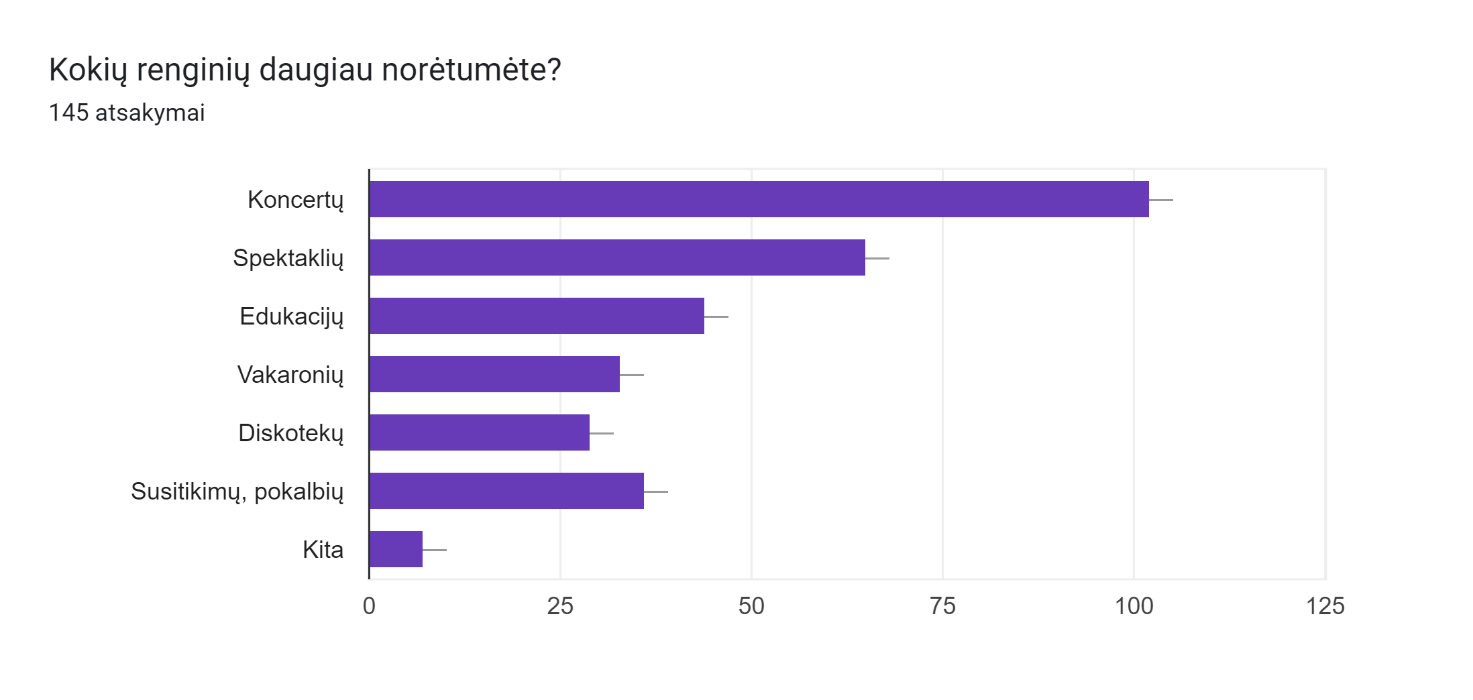 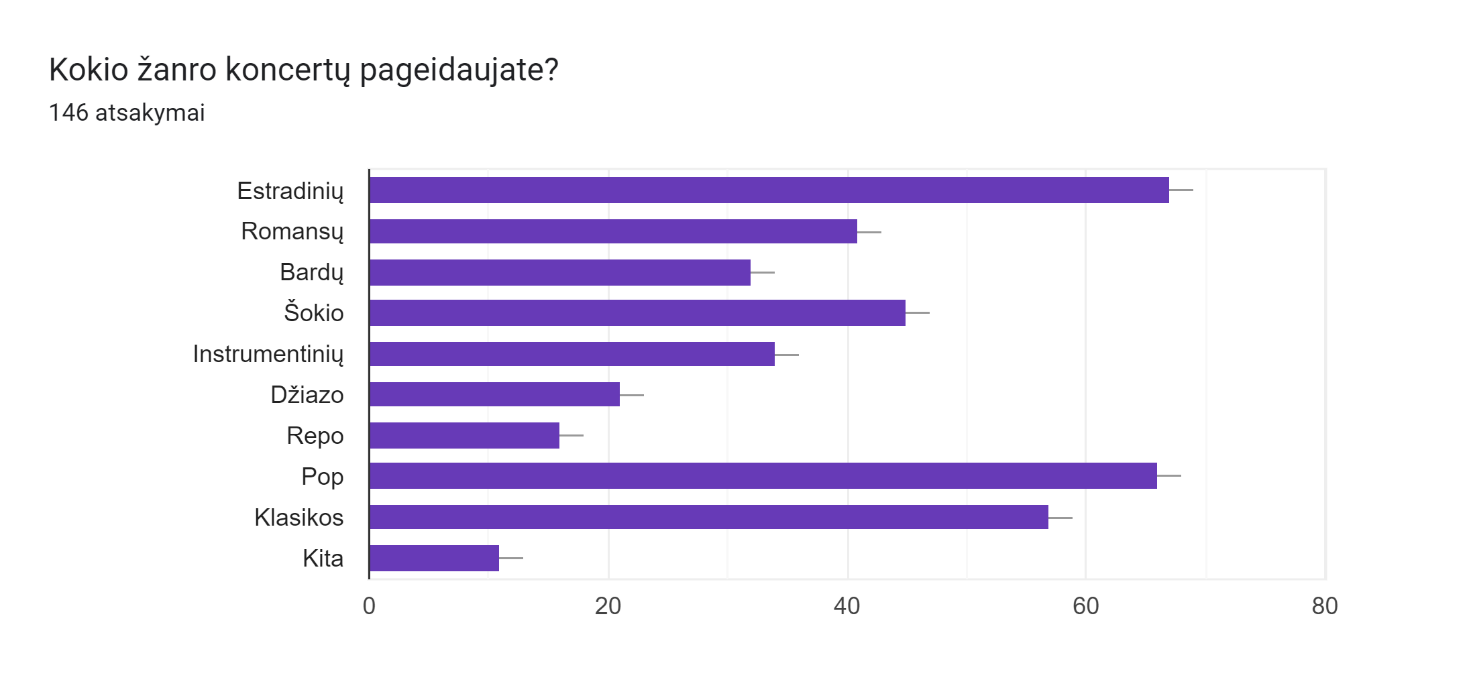 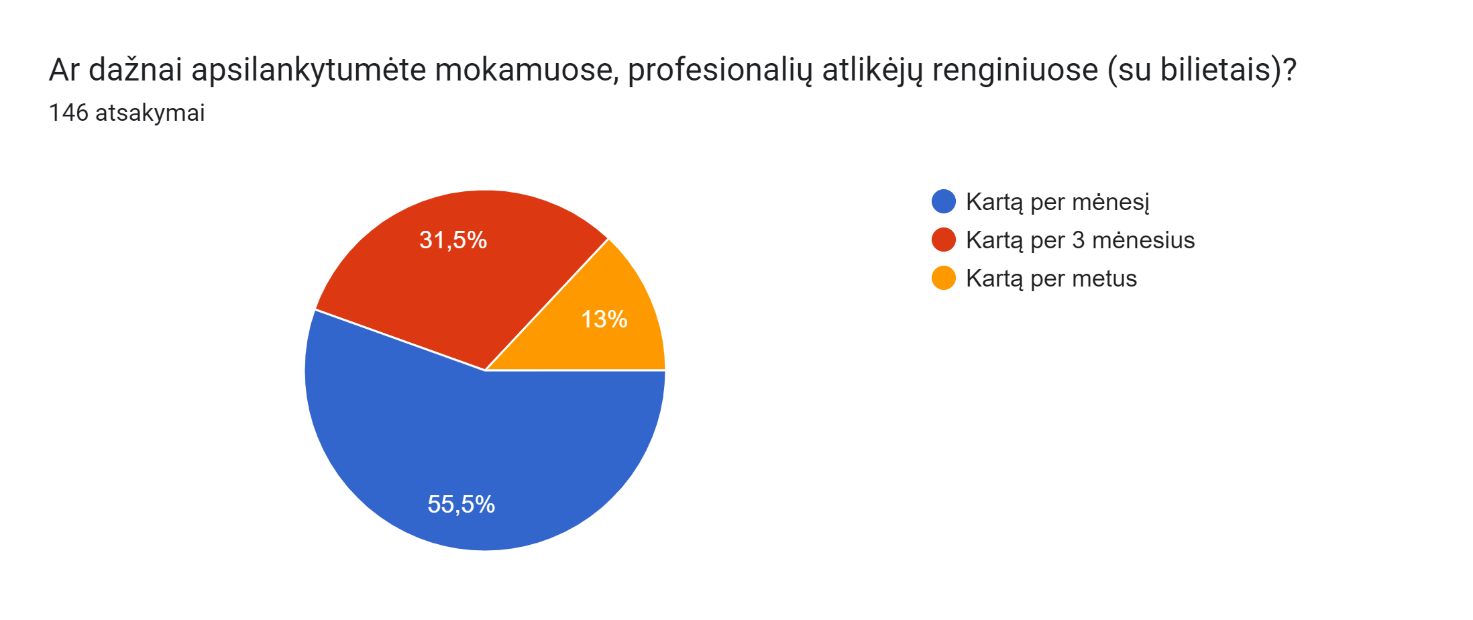 	Koks jūsų mėgstamiausias muzikos atlikėjas ar grupė?106 atsakymaiŽemaitukaiNatalija BunkėLietuvaičiaiJankauskaitėInga Jankauskaitė, Kastytis KerbedisĮvairūsJazzuInga JankauskaitėSelSEL, 2 Donatai, NIKOA.MamontovasS. Petreikis, Žalvarinis, S.ir B. Bareikiai, K. Smoriginas, N. Malūnavičiūtė, Skylė ir kt. Operos solistai, instrumentalistai.VisiKonkrečiai vieno nėraArmin van BuurenThe DitesDu DonataiStalionis,lady caramel,RadziDaugPrusaitisDzordana,Grupė "Kitava"RasaKeletas jų yraGrupė ,, Hiperbolė ,,Pop laidysPop muzikaMikutaviciusM.Levickis16hz.Nėra blogos muzikosVisokios lietuviskosR/S lIETUSJaronimas MiliusZemaitukaiQuorumMamontovas. Jarutis. NarkutėŽemaitukai,Du donatai, PrūsaitisVisos lietuviu grupesNatalija BunkeMilediABBAJurga Šeduikytė,Alina Orlova,Edgaras Lubys ,Neda.2 Donatai, žemaitukai, KirilkinasŽemaitukaiSindikatasPinkJessica ShyVisu gera paklausytiMan patinka repujantis žmogus jis yra pats geriausiasVygantas KazlauskasKąstytis KerbedisMetalikaNemuno krantai, 9 kambarysMamontovasMonika Liu, Jessica Shy, J. JarutisPatinka visokių stilių muzikaJustinas Jarutis, Jazzu, Vidas Bareikis, Hessika Shy, Monika Liu16hz ir daugelis Kt...Jessica ShyRūta Ščiogolovaitė, Donatas Montvydas, ,Žemaitukai" , ,,Du Donatai"8 kambarys,jesika shy, GJan, patruliai,monique,du donataiDonatas MontvydasMerūnas Vitulskis, Deivis Norvilas, Justė Arlauskaitė, Vytautas ŠiškauskasVilius TerasovasJurga ŠeduikytėLiudas MikalauskasDonatas Montvydas, Saulės kliošas, Vaidas Baumila, Mantas Jankevičius, Sisters on Wire, Baltasis kiras, Minique,.narkutėGentri, Monika liu, Inga JankauskaitėAktorių trioGolden Parazyth, Andrius Mamontovas, Solo ansamblis, Antikvariniai Kašpirovskio dantys69 dangujeRūta ŠčiogolovaitėKastytis KerbedisNa lietuvisku grupiu yra geru.Gytis PaškevičiusŽenaitukaiRadžisbernuzeliaiMerunasRuslanas KirilkinasSaulės kliošas, Baumila,Romas Dambrauskas, Gytis PaškevičiusJokūbas JankauskasGJan, Vagelis, Jarutis, Butkutėlemon joyNėra tokioŽemaitukai, Jarutis, MamontovasDonatas Montvydas, Mantas, MikutavičiusTABASKOMcloud, EGOMAŠINA2 donataiKoks jūsų mėgstamiausias aktorius? 85 atsakymaiGiedrius SavickasNeturiuSavickasSakalauskasRudokasMeškauskasGiedrius SavickasMano drauge, kai kazka skaudaJ.ErlickasGiedrius Savickas, Giedrius Arbačiauskas. Visi senosios kartos aktoriai (Eglė Gabrėnaitė, kt.)Kokie atvažiuojaInga jankauskaitėN.Narmontaite ir visi kitiE. ChvosciauskasMindaugas CapasAsta BaukutėPetras BielskisStalionisStonkus,GlemzaiteI.BalsyteJokūbas BareikisSenosios kartos aktoriaiĮvairūsNeturiu tikioKERNAGISLarisa KalpokaitėLina RastokaitėGiedrius Savickas. StasiulyteNėra tokio vieno išskirtinio.IvairusDe NyroArūnas Sakalauskas,Giedrius Navickas,Nelė Savicenko.Ingeborga DapkunaiteJapolskisTom HardyNeturiu tokioJohnny deepGiedrius SavcikisTadas GrynD. Meškauskas, G. SavickisPatinka dauguma aktoriųTadas Green, MantasMantas StonkusIneta StasiulytėV MičiulienėInga Jankauskaitė, Ineta Stasiulytė, Tadas GrynMarius JampolskisDžiugas SiaurusaitisRolandas Kazlas, Regina Varnatė, Inga NorkutėjankauskaiteToma VaitkevičiūtėKazlas RolandasVytautas Anužis, Darius Meškauskas, Nelė Savičenko, Nijolė OželytėInga NorkuteV. PaukštėVytautas Rumšasraimondas silanskisVilkaitisArnoldas EisimantasStonkusInga Norkutė,NarmontaitėGelminė GlemžaitėRolandas KazlasNėra tokioJankauskaitėVisi žinomi aktoriaiJampolskisKoks jūsų mėgstamiausias poetas ar rašytojas?75 atsakymaiNėraNeturiu tokioJ.ErlickasMalūkasJustinas MarcinkevičiusNėra tokioSabaliauskaitėDelfiJ. ErlickasJst. Marcinkevičius, M. Martinaitis, S. Geda, S. Mykolaitis. J. Ivanauskaitė, K. Sabaliauskaitė, rašytojai-istorikai - R. Petrauskas, gamtininkas S. PaltanavičiusKurio knygos įdomiosRobertas PetrauskasEdvinas Kalėda, Edmundas MalūkasParulskisMarius Budraitis ir daug kituJuozas ErlickasSalomėja NerisStalionisFesserLietuva turi daug stiprių poetųĮvairūsMAČERNISPaulius ŠirvysJustinas Marcinkevičius, Bernardas Brazdžionis.NėraSimonaityteNesidomiuŠirvysSigitas Parulskis,o kitų jau nebėra...Vincas KudirkaMačernis, erlickasMarcinkevičiusTomas ManasLucinda RailyH.RadauskadNepazistuAndrius TapinasErlitskasD. MolytėMėgstu įvairaus žanro kūrybaEdmundas MalukasMartynas Starkus, Andrius TapinasA.A.Jurga IvanauskaitėDiane ChamberlainŽemaitėA.a. Jurga IvanauskaitėLeonardo Da VinciEdmundas MalūkasKristina Sabaliauskaitė, Edmundas MalukasKazys SajaMarius IvaškevičiusErlickasKristina SabaliauskaitėJ.MarcinkevičiusJ. MarcinkevičiusneraIrena Strazinskaite- EireneSalomėja NėrisLietuvių rašytojo mėgstamiausio neturiuDonata KontenienėMarcinkeviciusERLICKAS.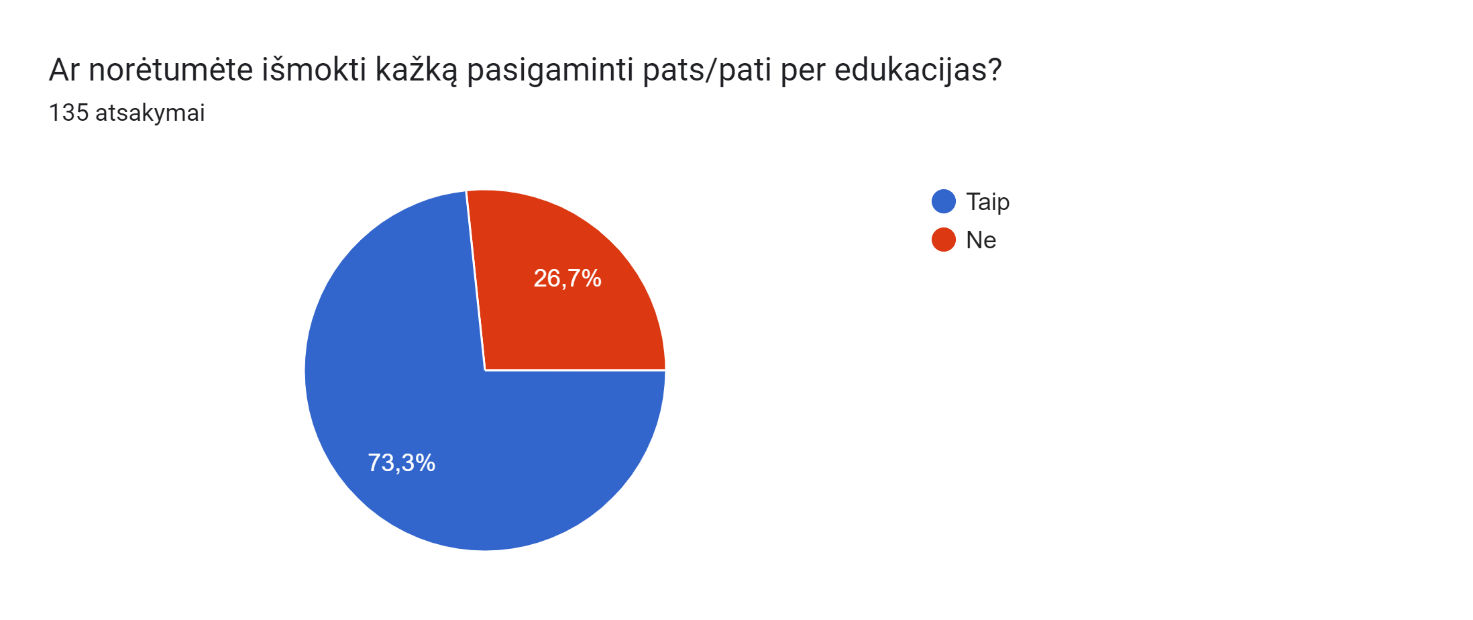 Ką konkrečiai norėtumėte išmokti pasigaminti pats/pati?74 atsakymaiDekupažoNeSiūtiŽvakesKeramikaPinigu investavimasVėriniusNusilipdyti iš molio dirbinius. Pasisiūti pvz. prijuostę. Suverti sodus iš šiaudų, pynimo.Ne. Viską mokuSveiko, bet skanaus maistoPinti krepsiusKepto šakoti,ar šimtalapiVakariene 😀Komponuoti gėlių puokštes…Gaminti iš silikoninės medžiagos. Kažkas daro daiktus, formeles, baldų paviršius dekoruoja ir pan.Dangaus sodąTortusVarškėčiųKeramika, verbos, tapybaNesvarbuMezgimoALŲŠiaudinių sodų vėrimas.Bet ką,kas susija su konditerija ,arba siuvimu,mokytis makiažo.Pinti apyrankes macrame buduNet nzSlidesDomintų dekupažasKitu šalių virtuvėsLieti žvakes, gaminti kosmetiką, muilus.Kol kas nesu tikraAustiNžnSodąAlųKažką namams naudingoTradicinius patiekalusPinti kalėdinį vainikąViskas įdomu, sezoniniai dalykai pagal šventes, metų laikusRišti iš šiaudų, kiaušinìų dažymo būdų Kalėdine,velykinė atributika,lelesMaistas,dekoracijos, drabužiaiRišti iš šiaudelių, dažyti vašku kiaušiniusPasistatyti namaNežinaumaisto gaminimas, zvakių liejimasVainikų pynimo, kiaušinių dažymoKaligrafijosVeltinio gaminiųKeramika,molisŽiesti puodusFigūrų darymas iš šiaudųKažką iš keramikosŠakotiSlimetortusPinti makrame siūlaisNerti tašes, žaisliukus pliušiniusMolio dirbiniu, tapyba ant drobės, siuvimaseterinių aliejų mišinys, ranku muilas, kalediniai papuošimai, kaligrafinio šrifto, dekupažoDomina daug viskoLipdyti, siūtiGal kokias puokštes, iš molio keramikos kažką, Kalėdiško, Velykiško.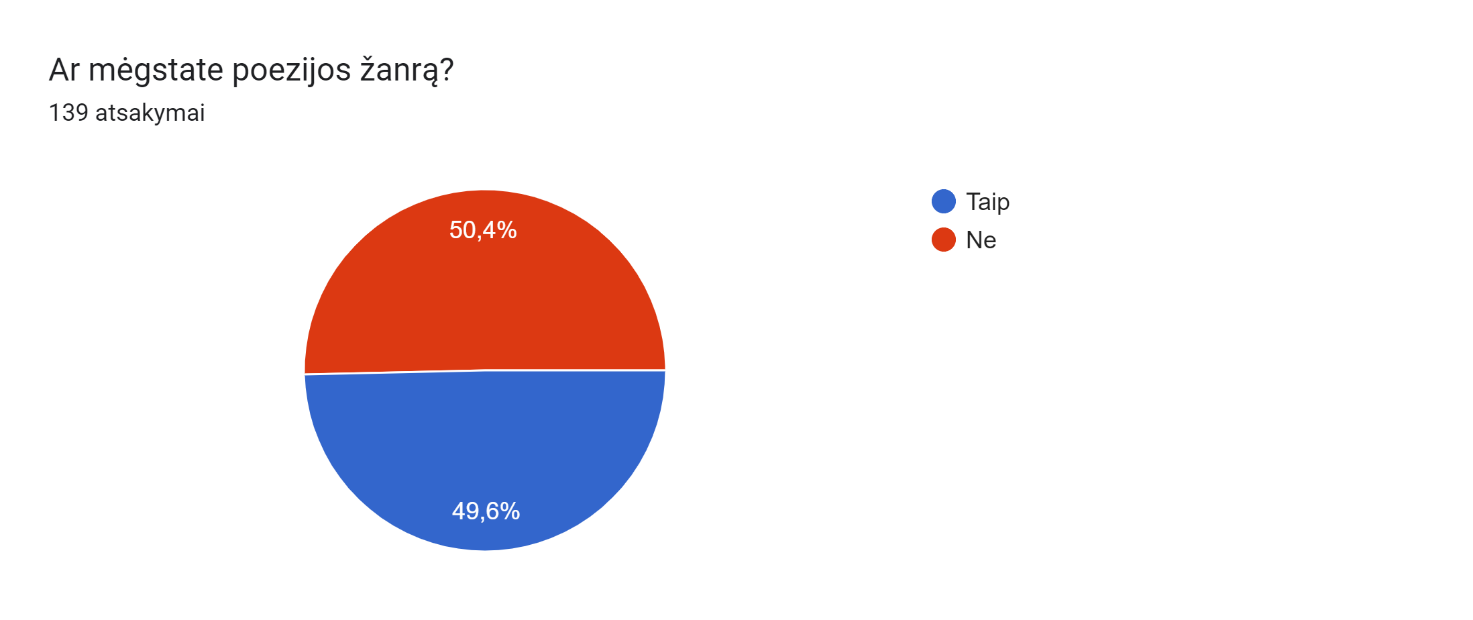 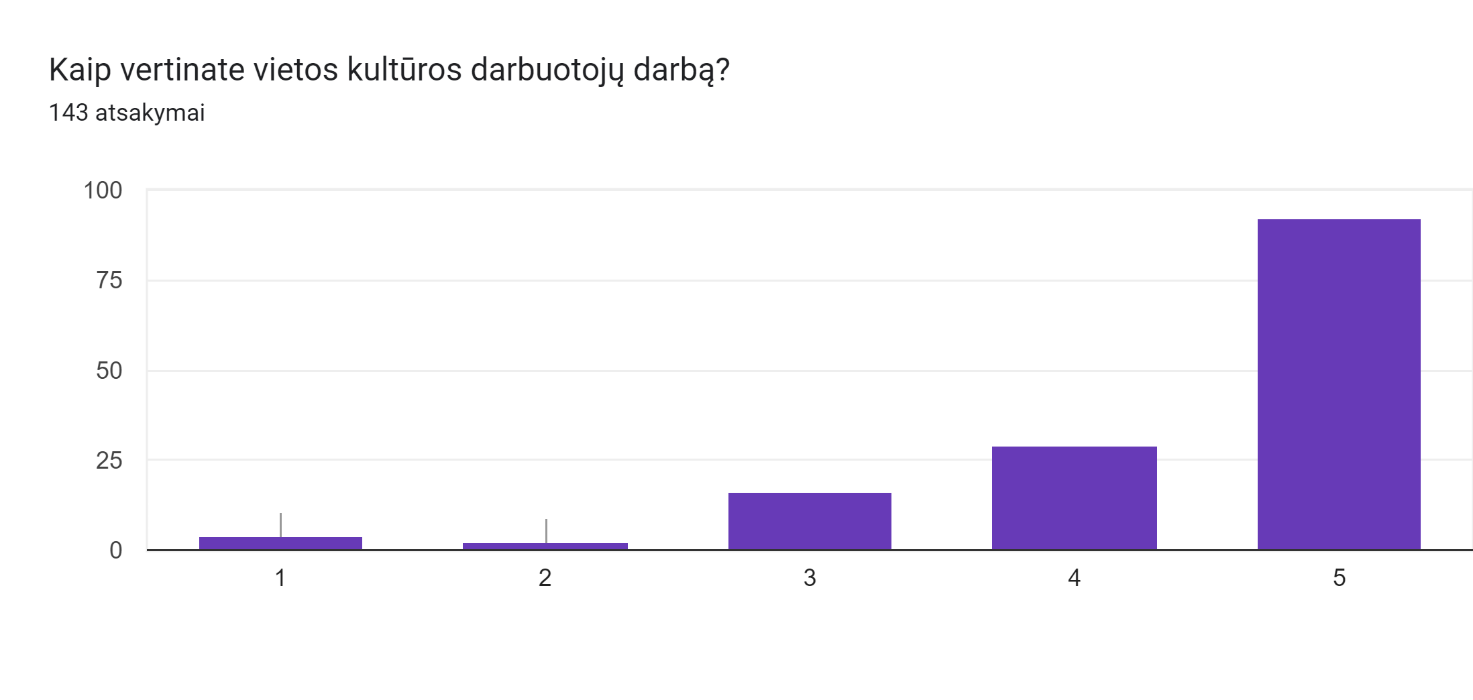 Įrašykite darbuotoją, kuris jūsų manymu, dirba puikiai.84 atsakymaiVisiVioletaVioleta LisovaitėDirektorė Violeta LisovaitėBirutė GrybauskienėNežinau.Violeta LisovaiteVisi šaunuoliaiVioleta, Jurgita, vadovėsLabai stengiasi ir ieško kultūrinio pulso žmonėse direktotė Violeta. Labai puikus įspūdis dėl naujos meno vadovės Jurgitos, choro vadovės Gintarės.Violeta!Neturiu konkretausGirkalių kultūros centrasGintarė StankūnaitėJus cia visi puikiai dirbate,vienas lauke ne karysNepazįstu visų, tad neteisinga vertintiVioleta, BirutėAlbina Buntinienė PlikiuoseIki puikumo visiems truputį trūkstaVioleta,Gintarė,JurgitaBirutė Grybauskienė, Valentinas DilginasAlbina BuntinienėMatosi didelės pastangos naujos Jurgitos, Gintarė visur dalyvauja aktyvi, kiti tik epizodiškai kartais pasirodo ir pasimirštaVisas Girkalių bendruomenės kolektyvasDarbuotojų sąrašą prašyčiau... šiaip stengiasi visiAlbina BuntinieneJurgita Andronatij, Violeta LisovaitėVisas Kretingalės KKCMano manymu dirba visos puikiai ir išmaningai.Visi idealusVisi puikei dirbaMarytėNeturiu tvirtos nuomonės, nes nelabai pažįstu,bet su kuom teko bendrauti labai malonūs.Svajūnė AnužienėVioleta Lisovaitė.AčiūVisi šaunus, įdeda dalele savesJurgita, Gintarė, AlbinaNepazistuVioletaDirektorė Violeta L.AijaVioleta LisovaiteGražinaVisi darbuotojai nuostabūsVioleta ir JurgitaVisi Jūs šaunusVioleta Lisovaite, AndronatijJuozas Staniulis, Gintarė StankūnaitėKretingales kc direktore,Visi dirba pagal savo galimybesnežinauJurgitaDirektorė ir GintarėVioleta L...Neturiu nuomonėsJurgita, GintarėBirutė GribauskienėnezinauJurgita AndronatijNėra tokioJurgita, keturių nuostabių vaikučių mamaKretingalės kultūros namų direktorėĮrašykite darbuotoją, kuriam, jūsų manymu, reikia pasistengti.64 atsakymaiNežinauNėraNeturiu nuomonėsVisiemsVisi visada turi kur tobulėtiGal ne visus darbuotojus žinome, negaliu atsakyti.Kad žmogus dirbtų,o neimti pinigus už orą.Visi stengiasiVioleta Lisovaitė🙂Jis ir taip tą puikiai žinoBirutėBenitaSvetainėje randame Smiltele,bet kad jau kuris laikas is viso nematyti. Tai gal tam vadovuiVisi puikūsžr. viršuj.Ne viskas darbuotojo valioje. Tad nemanau,kad dera jį/ją vertinti.Nėra tokiųTokio neraNzMarytėneturiu nuomonės.SeniūnuiStengiasi visiNepazistuRedaAlbinaTokių nėraTokio nėra. Manau visi dirba savo darbą puikiai.Dirbi ir mokaisiGenovaitė PutienėVisi savo darbą dirba puikiaiNėraVisiems yra kur tobulėtiTam renginiu vedejui vyrukuinežinauLai stengiasi zmogus kuris kitus laiko durniaisNepažįstameNegalėčiau vertintiVusi puikūsTai zmogaus sazines reikalasMaziau kalbu daugiau darbu jums linkiuVisi dirba neblogaivisimsVisi yra puikus, šaunuoliaiseniūnas.Kultūra nėra CHALTŪRA ir skirtumas didelis. Jeigu žmogus vadina mane debilu tai jam vieta tik chaltūrose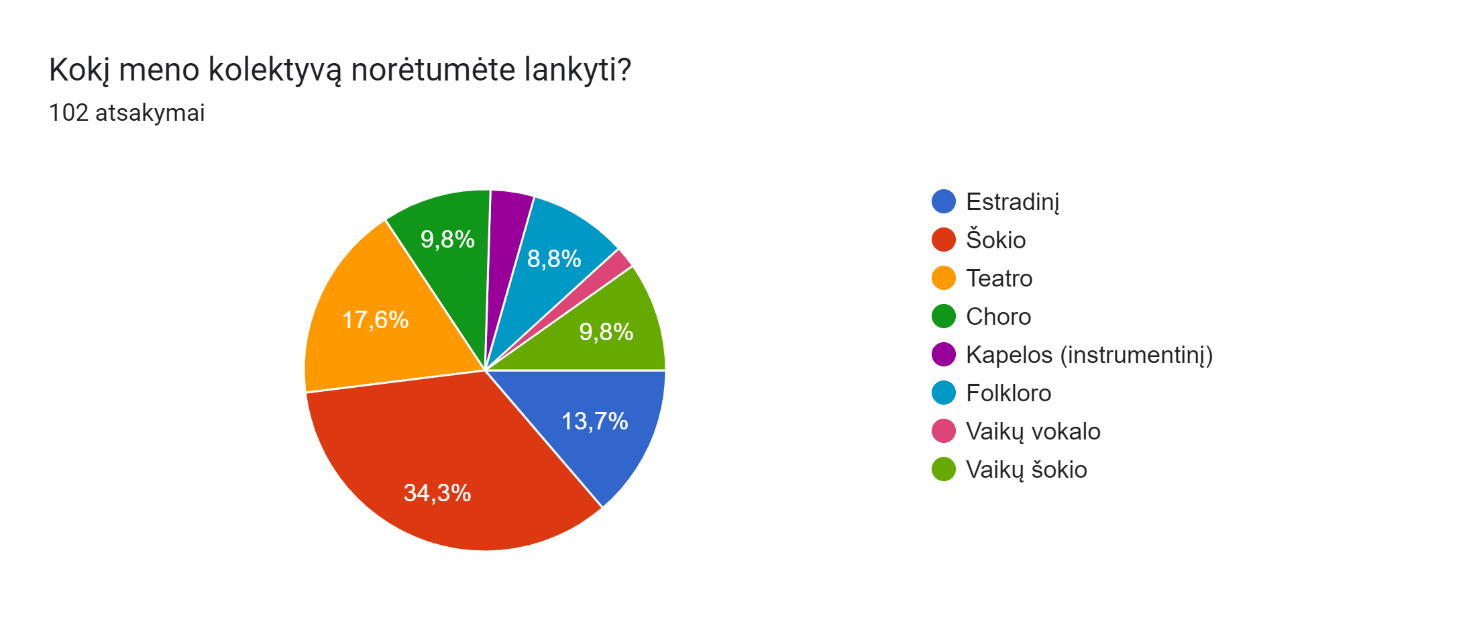 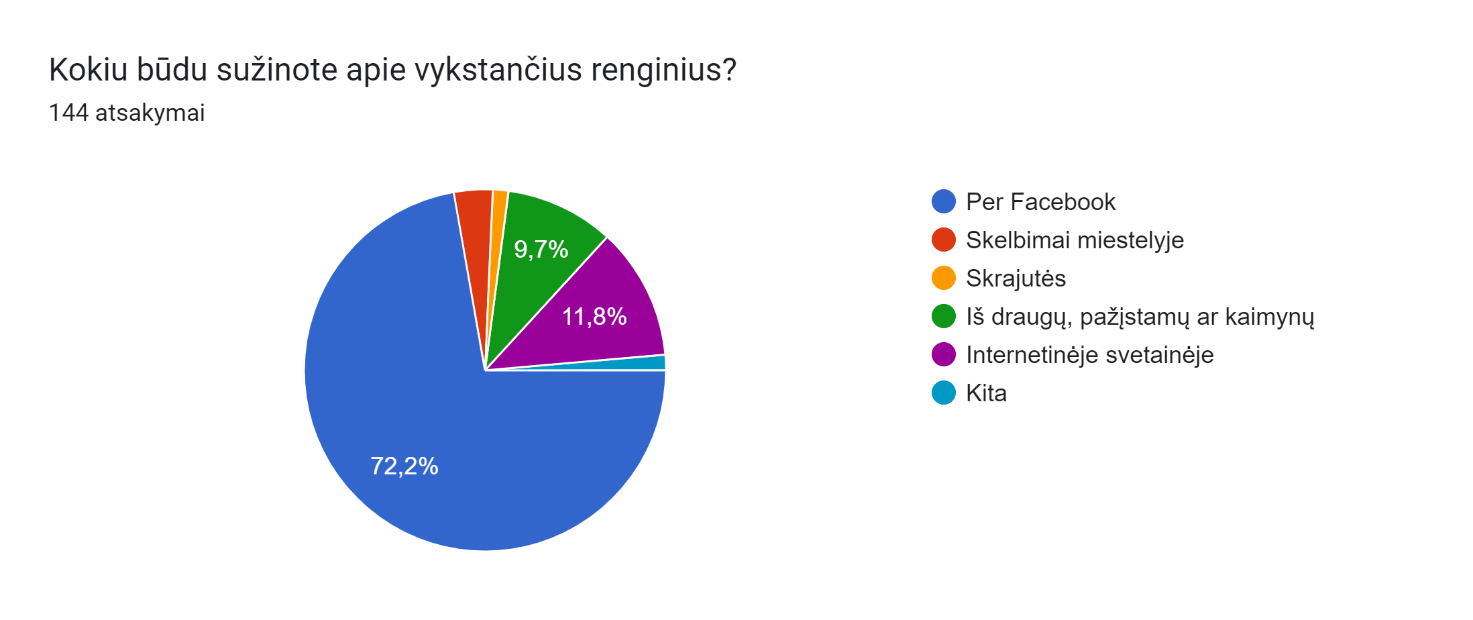 Kokias renginių reklamavimo priemones siūlytumėte?51 atsakymasFacebookDaugiau skelbimųSocialiniai tinklai, visur - skelbimo lentos. Skrajutės įstaigose (mokykloj, darželyje).NezinauFB šiuo metu aktualisusiasInstagram😍ir taip viskas puikiai reklamuojamaKvietimas asmeniškai smsFbLoterijasSms zinutes asmeniskai ir originalios akcijos per kiemusLankstinukaiFacebook, MessengerSklaida internetu, skelbimus miestelyje ir rajoninėse gyvenvietėse.Skrajutės pašto dėžutėse.SkrajutesNzGyventojų lankymą namuoseF,skrajutės, užtenka,gal vyresniems žmonėms paskambinti asmeniškai.FbTvVisos tinkaGeri, kurie yraNžnFacbook, instagramFace bookViskas puikiai sužinomaFacebook užtenkaKukudroje: mažas popierinis kvietimas su nuoroda į renginį ir saldainis, duodamas prie čekio. Šiaip gerai ir tai, kas šiuo metu daroma.Renginių reklamavimas yra informatyvus, manyčiau, pakankamas Internetinė svetainėLaikraštisSkelbimai įstaigoseŠiuo metu renginių reklamavimo priemonės prieinamos ir, mano manymu, tinkamos9epaštu, skelbimuose prie parduotuvių, paštoSkelbimaiPaminėjau aukščiauFeisbukas visagalisViskas geraiFB ir skelbimai prie kulturnamioTenkina dabartinėsvisasRadijo stotis LietusFacebook, Radijo stotis LalunaSocialiniai tinklaiVisastik tok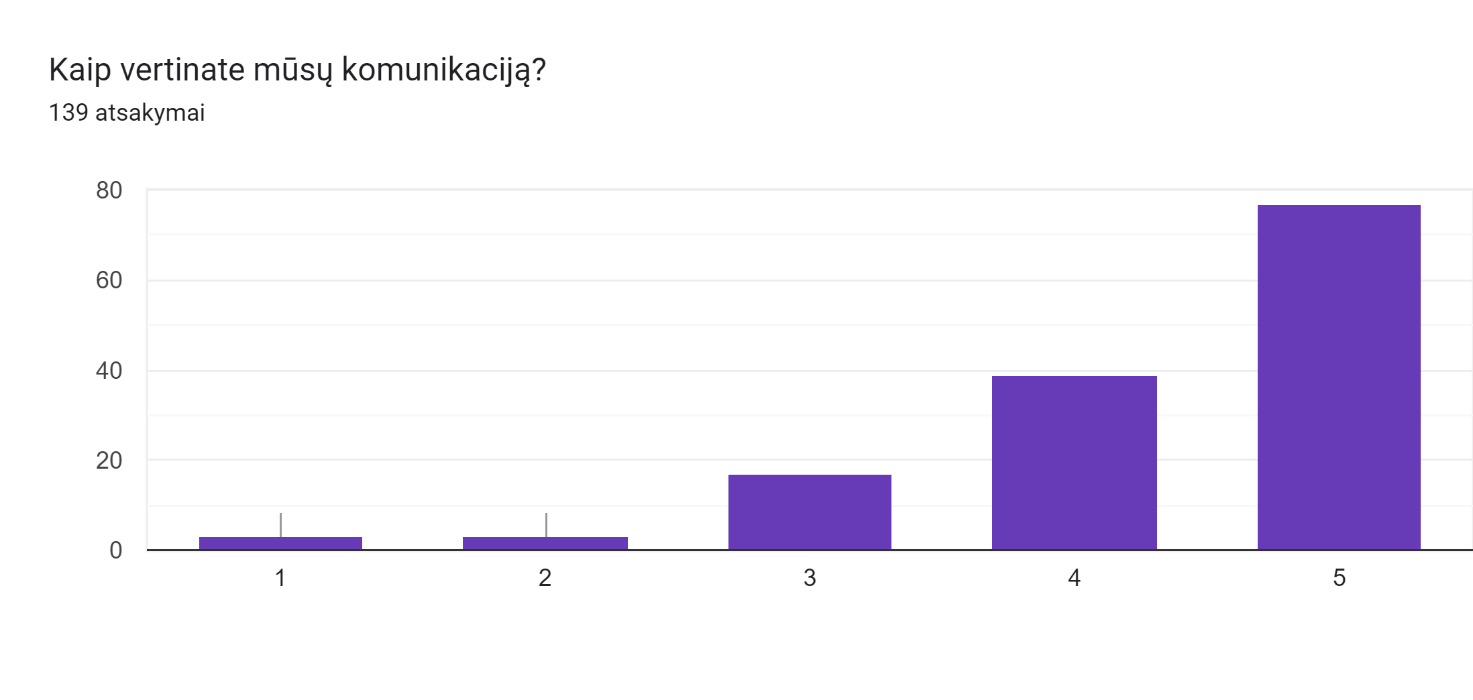 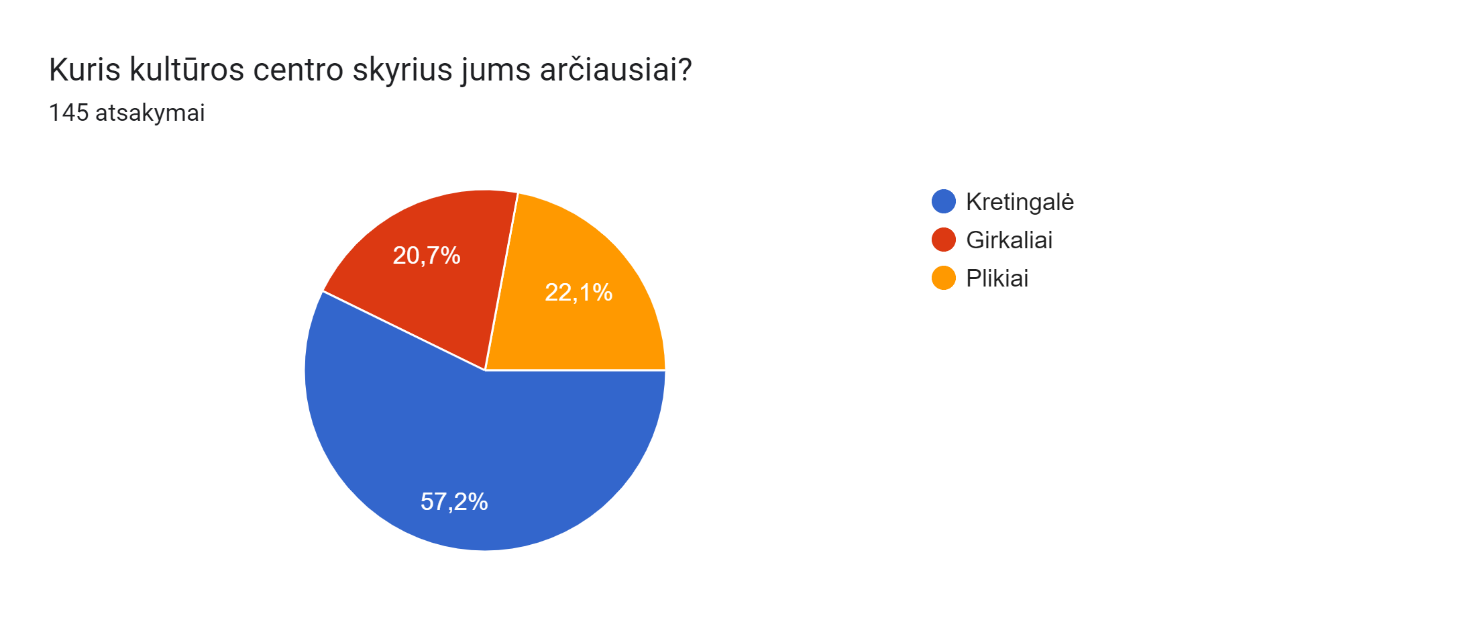 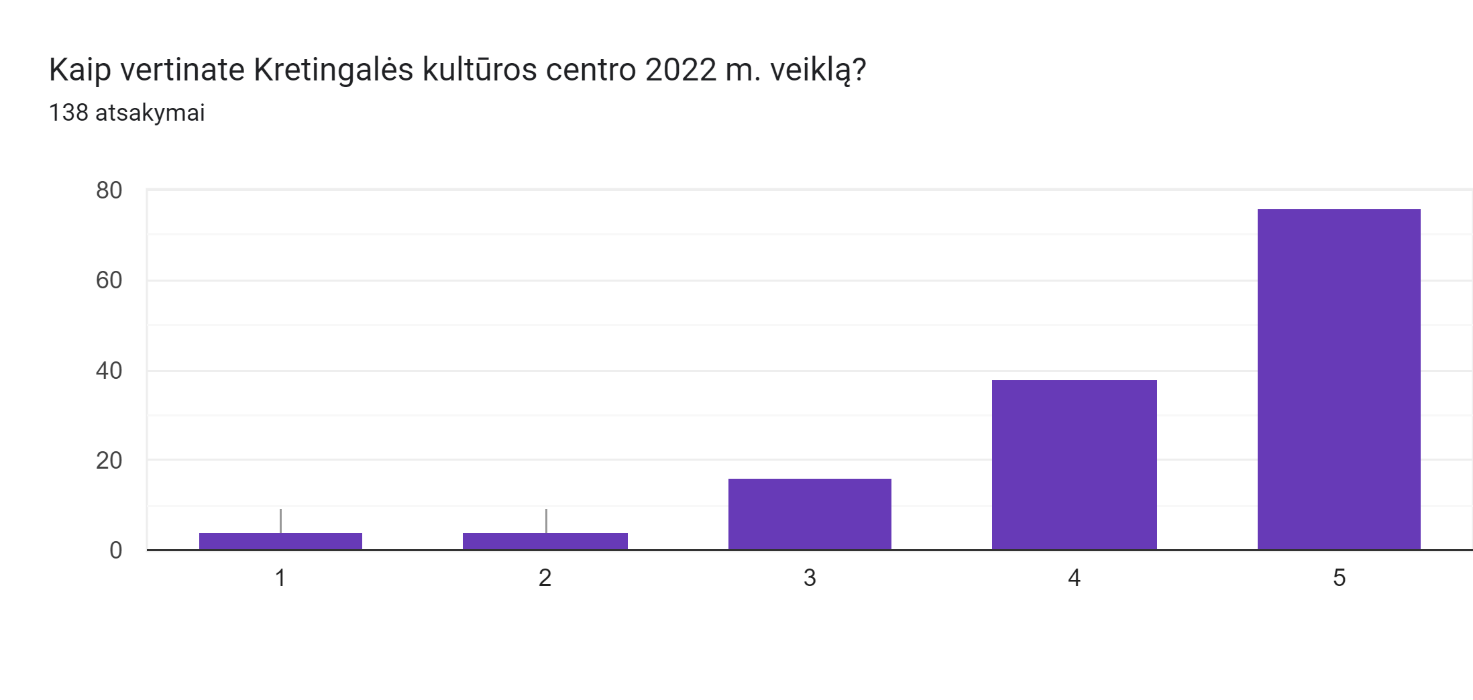 Jūsų pastebėjimai, pasiūlymai, komentarai.48 atsakymaiDidelės pastangos, džiuginantys rezultatai, puikiai režisuojami renginiaiViskas puiku, renginių įvairių visiems skoniams yra, tik reikia dalyvauti. Svarbu išlaikyti aukštesnę kartelę renginiams - geriau mažiau, bet kokybiškų. Galbūt KC svetainę reikėtų atnaujinti, pritaikyti mobiliems įrenginiams. Galbūt norėtųsi spektakliukų mažesniems vaikučiams; edukacijų tėvams ir vaikams.Kad visi dirbtų,kaip Violeta.Viskas geraiAčiuNorėčiau į užsiėmimus su "kengūros" batais.Daugiau bendruomenės mažiau popso kuris nusidainuoja pro šalįLikePaskutiniu metu toks jausmas, kad kultūros centras ką tik įsteigtas. Neįmanoma nepastebėti pagerejusios komunikacijos, atvirumo, tvarkingumo, rezultatyvumo. Kas ten pas jus darosi nezinau. O gal vadovas naujas ??Norėtume daugiau švenčių GirkaliuoseMažiau kabinetinio, daugiau viešo darboSiulymas padaryti šokio užsiemimus. Tai gali būti aerobika,zumba ir pan.Galiu tik pagirti jūsų darbą.Puikiai dirbate, didžiulės sėkmės jums darbe.Aciu visiem uz viskaReiketu gereu lesas kaimose kur blogai givena zmones as daug ka galiu pasakit bet patilesiuKosmisasAčiū ,džiaugiuosi🤗❤️🍎🍓🍒Pirmiausiai reikėtų sutvarkyti tokius dalykus kaip keliai, pėsčiųjų takai nes jų nėra! O renginiai galėtų vykti patogesniu laiku, pvz penktadienį po darbų arba šeštadienį. Trūksta erdvių kurios veiktų netik vasara bet ir žiemą. Kretingalė labai labai liūdna šiame kontekste. Tikimės, kad seniūnija atsižvelgs į tai ir pradės dirbti, dėl Kretingalės gerovės.Dabar jau viskas malonu ir artėjate prie puiku puiku puikuDaugiau renginių nemokamai nes kiti neturi už ką susimokėtiŠauniai suorganizuoja renginius, renginiai praeina sklandžiai, nieko netrūkstaKultūros centro darbuotojai dirba puikiai.Tik kartais patys gyventojai pasyviai renkasi į renginius😊Šiais metais centro veikla ypač aktyvi. Labai smagu, kad suteikiate galimybę vietoje lankytis kultūriniuose renginiuosePatinka visi organizuoti renginiai2022 metais Kretingalės kultūros centro darbas yra akivaizdžiai pagerėjus ir atlikėjų normaliu pradėjo kviesti ir žmonės pritraukti. Tai tikimės dar geresnio darbo šią linkmeIdėjos ne vien kultūrai, tačiau bendruomeniškumui skatinti: 1. “Co-working” koncepcija bibliotekose ar kitose patalpose darbui, mokymuisi. Pvz., Kablys Palangoje, Lighthouse - Klaipėda. 2. Skatinti vietinių žmonių kūrybinius gebėjimus (foto, rankdarbių, pan.) parodos įvairia tematika 3. Kulinarinės pamokėlės 4. Atkartoti populiarius renginius, tačiau mažesniu, vietiniu lygmeniu. Pvz., knygų mugė, sostinės dienos, tautų mugė, kino pavasaris tt. 4. Išvažiuojamieji renginiai, aplankyti renginius greta esančiuose kultūros centruose 5. Kinas po atviru dangumi, kinas iš automobilioAčiū už tai, ką Jūs darote.Taip ir toliau,sekmėsDaugiau tokių smagių koncertųPuikiai su bendruomene, seniūnaičiais, įstaigų vadovais bendrauja naujai paskirta direktorė Violeta Lisovaitė, todėl renginiai tapo įdomesni, įvairesni, pritraukiantys daugiau žiūrovų. Malonu užsukti į kultūros centrą, kai tave kiekvienas darbuotojas pasitinka su šypsena, kai prieš žiūrovus netrankomos durys.Daugiau renginiuNorėtųsi, kad būtų daugiau kolektyvų.Tokios apklausos nelabai duoda rezultatų. Klausimams reikia beveik visur kelių pasirinkimo variantųPuiku, lauksime koncertų 🙂Norėtusi žinoti daugiau apie vykstančius renginius. Lankyčiau sporto užsięmimus, kultūrinius renginiusDėkoju už nuostabius renginius. Pasiūlymas- į kultūros centro organizuojamus renginius įtraukti kuo daugiau bendruomenės narių, bandyti dar atrasti vietinių talentų.Viskas gerai, dirbate nuoširdžiai, ačiū už gerus renginius kuriuos rengiateViskas okkad butu daugiau koncertu nemokamuSmagu ,kad vyksta tiek veiklų tokiame mažame miestelyje, visoms amžiaus grupėmsNors kartą per mėnesį kino seansoLabai trūksta vaikų užimtumo būrelių ikimokyklinio ir pradinio amžiaus vaikams, ypač berniukams. Turime puikų stadioną ir sąlygas rengti vaikams sporto būrelius (pvz mokamus) pvz krepšinio ar futbolo tačiau neišnaudojame, pamirštame šią kategoriją gyventojų.Baigti dirbt “valdiškai”. Neturit kompetencijos ar noro, bet norit gaut algelę - tyliai būkit, nieko neveikit ir apklausų nerenkit. Na, praktiškai kaip dabar. Jei sakot, kad daug nuveikėt - nuveikit daugiau. Tapkit apskrities traukos centru, kvieskit kultūros žmones, aktorius, rašytojus, dailininkus. Būkit kiečiausi vakarų Lietuvoj. Kurkit festivalius! Reikia pavydžių? Žagarė? Naisiai? Molėtai? Svencelė? Kodel ne Kretingalė? Kodel ne Plikiai? Ko trūksta? Idėjų? Pinigų? Belskirės ir bus atidaryta. Krūvos verslininkų ir ūkininkų! Minios jaunų žmonių, nusprendusių gyventi jūsų krašte. Tikrai rasit kuribingų, dirbančių vardan idėjos žmonių. Sėkmės.